Fiche N°… Ce que je dois retenir sur 2. Algèbre -AnalyseNiveau 1 ère 2.2 Fonctions de la forme f + g et k f Trois nouvelles fonctions de référence.Fonction inverse,  f : x                      ……, sur l’intervalle] - ∞ ; 0 [ U ] 0 ; + ∞ [.La fonction inverse est une fonction ……………………… (compléter par croissante ou décroissante) sur l’intervalle] - ∞ ; 0 [ U ] 0 ; + ∞ [.Sa représentation graphique est une hyperbole symétrique par rapport à l’origine du repère. Fonction racine carrée,   f : x                    ……, sur l’intervalle [ 0 ; + ∞[.La fonction racine carrée est une fonction ……………………… (compléter par croissante ou décroissante)  sur l’intervalle [ 0 ; + ∞[.Fonction cube,    f : x                    ……, sur l’intervalle ] - ∞ ; + ∞ [.La fonction cube est une fonction  ……………………… (compléter par croissante ou décroissante)  sur l’intervalle ] - ∞ ; + ∞ [.Sa représentation graphique est une courbe ………………………… par rapport à l’origine du repère.Représentation graphique de ces trois nouvelles fonctions de références.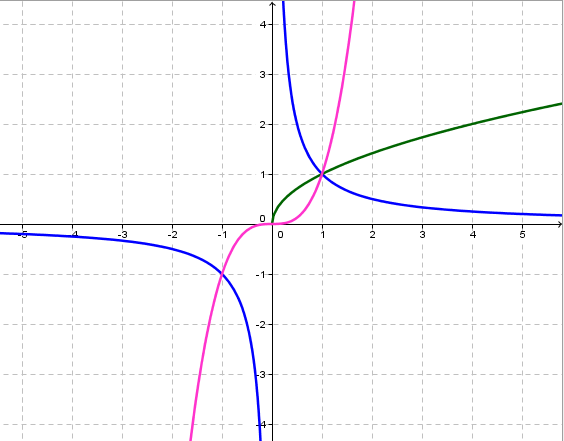 Construction de la représentation graphique des fonctions de la forme f + g  Soient deux fonctions  f et g définies sur [ 0 ; 3 ] par f (x) = 0,5x² et g (x) = x.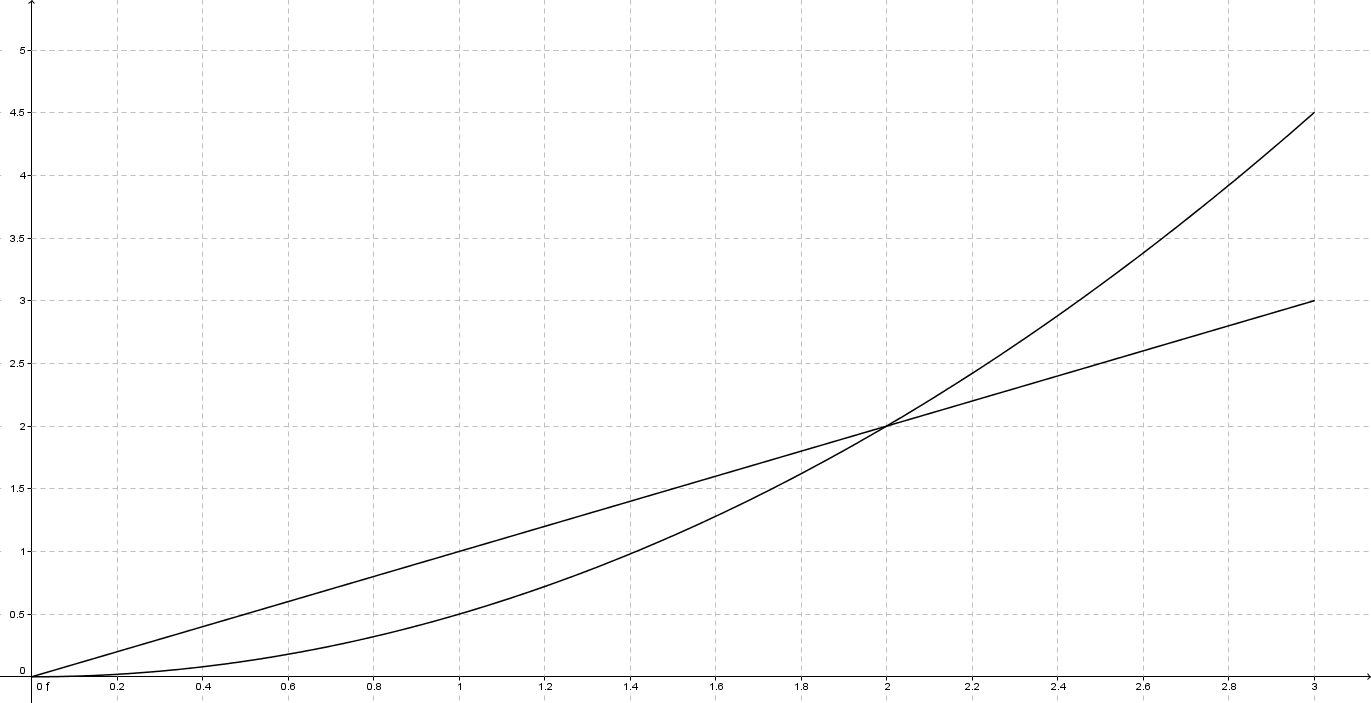 Identifier  les représentations graphiques des deux fonctions.f ……g …...Effectuer la représentation graphique de h définie par h(x) = f(x) + g(x) dans le repère ci-dessus.Compléter les différents tableaux de variation.Conclusion:Si f et g sont deux fonctions ………………….. sur un intervalle,                          alors la fonction f + g est …………………. sur cet intervalle.Remarque:De façon analogue, si f et g sont deux fonctions ………………….. sur un intervalle,                         alors la fonction f + g est …………………..Construction de la représentation graphique des fonctions de la forme  kf Soit une fonction  f  définie sur [-3; 3] par f(x) = x² 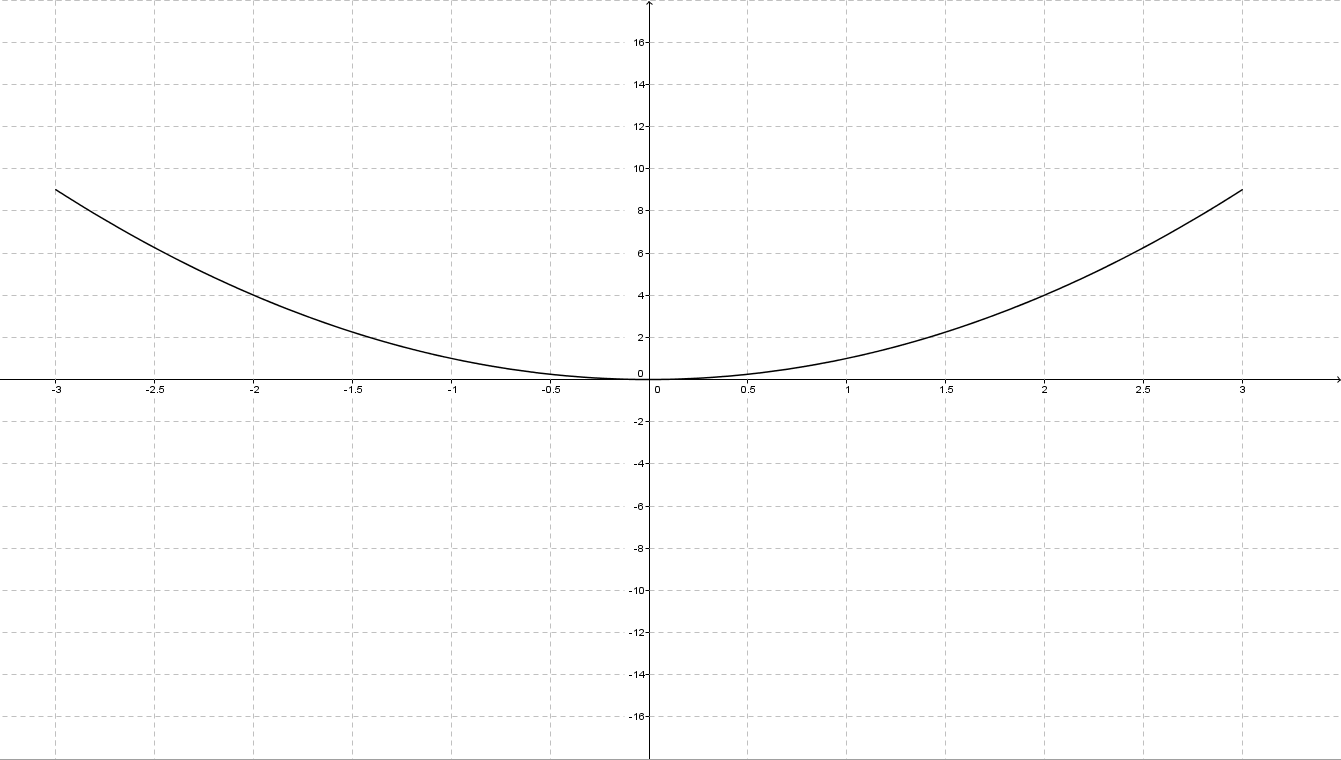 Effectuer la représentation graphique de h1 définie par h1(x) = 2 f(x) et la représentation graphique de h2 définie par h2(x) = – 2 f(x) dans le repère ci-dessus.Compléter les différents tableaux de variation.Conclusion:Si f est une fonction croissante sur un intervalle, alors la fonction 2 f est ……………. Si f est une fonction croissante sur un intervalle, alors la fonction – 2 f est ………… Si f est une fonction décroissante sur un intervalle, alors la fonction 2 f est ……………. Si f est une fonction décroissante sur un intervalle, alors la fonction – 2 f est ………… D’une manière plus générale :Si k est…………………… ( k > 0 ) alors les variations de f et k f sont ……………………….Si k est…………………… ( k < 0 ) alors les variations de f et k f sont ……………………….Résolution graphique d’inéquations de la forme  f(x) ≥ g et f(x) > 0  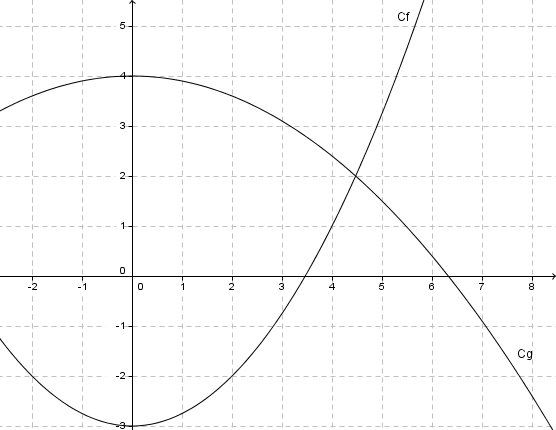 Les solutions de l’inéquation   f(x)    g(x)  sont les valeurs des abscisses des points de la courbe représentative de ….. se situant au-dessus ou sur la courbe représentative de …. .On note    S = [….. ; ….. ]Remarque:Les solutions de l’inéquation   f(x)  >  0  sont les valeurs des abscisses des points de la courbe représentative de ….. se situant au-dessus de l’axe des  ………………..Dans l’exemple précédent, S = [….. ; ….. ]